Classroom Rules ContractBelow, are your classroom expectations for this school year. Please read over carefully. Sign and return the bottom portion only. Place the top portion of this contract, in your communication folder sleeve.Follow directions the first time they are given.Always come to class prepared with necessary materials. (notebook, pencil, etc.)Listen when someone else is speaking.Treat peers with kindness and respect (Verbally/Physically)Be polite and raise your hand before speaking or leaving your seat.Take care of our school, classroom, and materials.Work and play quietly and safely. Turn-in/Complete assignments on-time. (PMT, Classwork, etc.)Return signed Class Reflection Sheet the following day. (if received)Enjoy your 4th grade year, by following rules 1-9. Remember:Failure to follow these rules, will result in a Class Reflection Sheet, loss of Dojo points, and/or classroom privileges. Receiving 3 Class Reflection Sheets, will result in a detentionAdhering to these rules, will earn you Dojo points, leading to class incentives. If you are unsure about anything...ask.Put forth maximum effort in all you do.Simply treat others, how you would like to be treated.Enjoy your school year! Do the Right Thing… Treat People Right!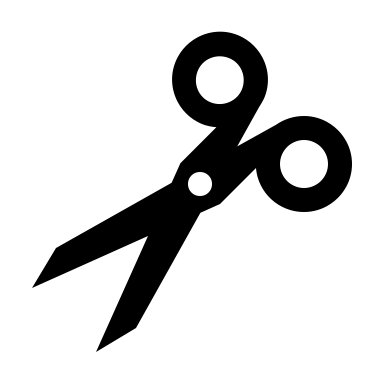 